Kerst 2019 | Open Deur | LiturgieIn de stalDeze liturgie hoort bij het kerstnummer van Open Deur van 2019: ‘In de stal’. U vindt in deze liturgie dan ook verwijzingen naar verhalen, teksten of gedichten uit dit kerstnummer. We verwijzen dan naar het paginanummer.Tip voor meer informatie over de liederen (ook in welke bundels ze te vinden zijn): zoek op kerkliedwiki.nl op de eerste regel van het lied.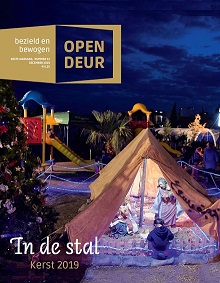 BegroetingLieve mensen, van harte welkom! U bént er! Aangekomen op dit bijzondere geboortefeest. 
En u bent niet de enige. Een lange stoet van mensen is op weg gegaan om dit feest te vieren. Kijkt u met me mee? 
Voor in de stoet een ongehuwde moeder met haar kind, naast haar een timmerman, daarachter een paar haveloze herders en daar weer achter drie keurige mannen, wetenschappers zo te zien en duidelijk niet van hier. 
Nee, u bent vandaag niet alleen. We vieren dit feest met mensen over de hele wereld! Met heel verschillende mensen: met gedetineerden, met daklozen en prostituees, in ziekenhuizen en gevangenissen, overal, in het hele land komen mensen bij elkaar om dit feest te vieren. Zoveel mensen met allemaal hetzelfde verlangen om even zich op te warmen in een kleine stal. Welkom in die bonte stoet vandaag!Dat u vandaag niet alleen bent maar met vele reisgenoten, ziet u ook als u om u heen kijkt. Misschien kunt u degene naast u even een hand geven en hem of haar licht toewensen.Aansteken van een kaarsWij steken vandaag een kaars aan omdat we het feest van het Licht vieren. Dat doen we omdat we hopen en geloven dat dankzij dit Kerstkind het Licht het wint van de nacht. Wie steekt voor ons deze kaars aan?Voorganger: Licht sterker dan de nacht!We zingen tijdens het aansteken van de kaars:Wij trekken in een lange stoetLied 506: 1 ,2 en 4 uit Liedboek. Zingen en bidden in huis en kerk (2013)[Alternatief: Een ster ging op uit Israël, lied 601 uit Gezangen voor liturgie.]Een gedicht van Liselore Gerritsen:Nu zijt wellekomeNu zijt wellekome, Jesu lieve Heer. Ik smeek je Jezus, ga terug,begin niet weer in deze stille nacht aan die lijdensweg tot en met “Het is volbracht”. Het is een judaskus, als ik je zeg: “nu zijt wellekome”,want, vredevorst, jij wordt bespot door de wapens die wij maken.Klein kindeke, je ziet toch hoe wij je laten verhongeren,jij, overwinnaar van de dood, man van zo weinig woorden.Je ziet toch hoe we jou in anderen martelen en vermoorden.“Nu zijt wellekome”, geloof ons toch niet meer!Al voor we uitgezongen zijn, kruisigen we je weer. 
Dus berg je voor ons in deze kerstnacht. 
Hoezo “Schoner dan de dagen”? 
Wij zijn het duister zo gewend, 
dat wij het licht niet meer verdragen.
Berg je voor ons, die ieder jaar weer,
het is al heel gewoon, bij jouw kleine kribbe knielen, 
met als geschenk….een doornenkroon.
Berg je voor ons, totdat we eindelijk zeggen:
“Vreest niet, Jezus, wij verkondigen jou grote blijdschap“. 
Nieuwe tijden, omdat van nu af en voortaan 
alleen die liefde ons zal leiden waarmee jij ons bent voorgegaan. 
Wij verhoren eindelijk jouw gebeden. 
Pas dan is Golgotha verleden. 
Kun je gerust worden geboren,
als geen engelen maar mensenkoren
jou toezingen in deze nacht.
Vrees niet, Jezus, want het is volbracht.
En nu zijt wellekome…GebedLieve God, U bent welkom vandaag. 
Welkom om ons aan te raken met Uw liefde, ook al betekent uw aanraking dat we er door zullen veranderen. 
Laat uw licht vandaag over ons leven schijnen, ook al komen er dan dingen aan het licht die wij liever verborgen willen houden. 
Kom ons tegemoet, ontmasker ons, maak ons open en vrij.God, U weet hoe onze tocht geweest is, 
hoe donker de nacht was soms en hoe onherbergzaam het landschap waar we doorheen trokken. 
Koud was het en guur, en vaak voelde het als een eenzaam avontuur. 
Eigenlijk hebben we maar één ding nodig en dat is warmte. 
De geborgenheid van een kleine stal, waar we op adem kunnen komen en niet meer alleen zijn.Dank U God, dat u ons reisgenoten geeft, 
mensen die zingen als wij dat zelf niet meer kunnen 
en mensen die bidden als de woorden bij ons niet meer willen komen. 
Wij danken U voor al die mensen die in dit Kerstkind iemand gevonden hebben die hen voorgaat op ongekende wegen, 
die vrede geeft waar geen vrede is, 
die moed geeft waar de moedeloosheid heeft toegeslagen, 
die warmte geeft waar ons hart koud is geworden. 
Laat ons vandaag delen in zijn licht! Amen.Lied: Wij staan aan een kribbe Lied 503: 1, 2 en 4 uit Liedboek. Zingen en bidden in huis en kerk.[Alternatief: Er is een kindetje geboren, lied 439 uit Gezangen voor liturgie.]Uit de Bijbel: Lucas 2: 1 -12Lied: Nu gaat de hemel open Lied 499: 1, 2 en 4 Uit Liedboek. Zingen en bidden in huis en kerk.[Alternatief: Komt ons in diepe nacht ter ore, lied 436 uit Gezangen voor liturgie.]Uit de Bijbel: Lucas 2: 13-21Lied: Vanwaar zijt Gij gekomen Lied 494: 1 en 2 uit Liedboek. Zingen en bidden in huis en kerk /
Lied 533: 1 en 2 uit Gezangen voor liturgie. MeditatieBijvoorbeeld: “Een plek in de marge” (Open Deur, pagina 2)Lied: Midden in de winternacht Lied 486: 1, 2 en 3 uit Liedboek. Zingen en bidden in huis en kerk / 
Lied 497: 1, 2 en 3 uit Gezangen voor liturgie.
[Alternatief: Een ander bekend kerstlied.]GebedsintentiesKleine waxinelichtjes uitdelen, met op de rand (op een strookje papier) één bemoedigend woord: toekomst, vrede, licht, vertrouwen, aanraking, moed etc. Laat bijvoorbeeld kinderen die lichtjes uitdelen aan alle aanwezigen. Tijdens het uitdelen zingt iemand (of allen), steeds herhalend:Licht dat terugkomt, hoop die niet sterven wil. Vrede die bij ons blijft.Uit: ‘Zangen van zoeken en zien. Oecumenische liedbundel’, lied 182. Tekst: Marijke de Bruijne, muziek: Anneke van der Heide.Wie wil mag een lichtje aansteken aan de kaars en achterlaten op een daarvoor ingerichte plek, bij wijze van gebedsintentie. 
Afsluiten met een gebed in stilte of het Onze Vader.Gedicht van Huub Oosterhuis: 
Lied van de herders (Open Deur, pagina 14)Lied: Eer zij God in onze dagen Lied 487 uit Liedboek. Zingen en bidden in huis en kerk / Lied 436 uit Gezangen voor Liturgie.[Alternatief: Hoor, de engelen zingen de eer. Lied 481 uit Liedboek / lied 617 uit Gezangen voor Liturgie of een ander bekend kerstlied.]ZegenLieve mensen, laat het Licht van de Eeuwige met ons mee gaan,laat het Kind, geboren in Betlehem, onze metgezel zijn, en laat zijn Geest ons sterk houden. Geef ons reisgenoten met wie wij in vrede op pad gaan, zodat we kunnen bemoedigen wie we tegenkomen.
De Heer zegene ons en Hij behoede ons 
De Heer doe zijn aangezicht over ons lichten en zij ons genadig.
De Heer verheffe zijn aangezicht over ons en geve ons zijn vrede,Amen.Verantwoording: Het gedicht van Liselore Gerritsen is een niet eerder gepubliceerd gedicht dat met haar toestemming is opgenomen.Deze liturgie is samengesteld door Folly Hemrica, theoloog en beeldend kunstenaar; zij was bijna 17 jaar werkzaam als justitiepastor en van 2014-2018 straatpastor in Leiden.